.Intro: 24 Counts.SEC 1: LEFT BASIC FORWARD, FALL TURN RIGHTSEC 2: LEFT CROSS STEP FORWARD. RIGHT SIDE ROCK. RECOVER. RIGHT STEP BACK. LEFT SIDE ROCK RECOVER.SEC 3: WEAVE RIGHT, ¼ TURN RIGHT, STEP PIVOT ¾ TURN RIGHT.SEC 4: SIDE STEP LEFT. DRAG. SIDE STEP RIGHT. DRAG.Sec 5: 1 ¼ TURN LEFT. RIGHT BASIC FORWARDSEC 6: LEFT STEP BACK. RIGHT SIDE ROCK, RECOVER. RIGHT STEP BACK. LEFT SIDE ROCK, RECOVER.SEC 7: SLOW LEFT SAILOR ¼ TURN LEFT. RIGHT BASIC FORWARDSEC 8: LEFT BASIC BACK WITH ¼ TURN LEFT. RIGHT CROSS STEP FORWARD. LEFT SIDE ROCK. RECOVER.SEC 9: LEFT TWINKLE ½ TURN LEFT. RIGHT TWINKLE.SEC 10: LEFT TWINKLE ½ TURN LEFT. RIGHT TWINKLE.SEC 11: LEFT TWINKLE ¼ TURN LEFT. RIGHT BASIC BACK.SEC 12: SLOW LEFT SHUFFLE FORWARD. CROSS. 2 X ¼ TURNS RIGHT.Submitted by Tony Vassell (August 2020)Last Update - 18 August 2021Back To Life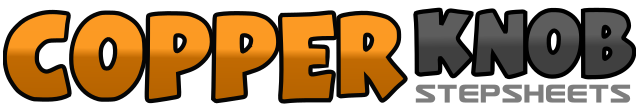 .......Count:72Wall:2Level:Intermediate waltz.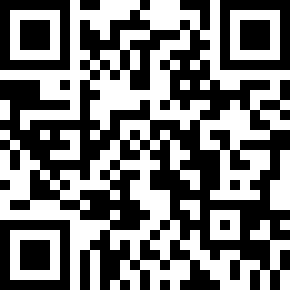 Choreographer:Robbie McGowan Hickie (UK) - August 2020Robbie McGowan Hickie (UK) - August 2020Robbie McGowan Hickie (UK) - August 2020Robbie McGowan Hickie (UK) - August 2020Robbie McGowan Hickie (UK) - August 2020.Music:Back to Life - Rascal FlattsBack to Life - Rascal FlattsBack to Life - Rascal FlattsBack to Life - Rascal FlattsBack to Life - Rascal Flatts........1 - 3Step forward on left. Step right beside left. Step left beside right.4 - 6Full turn right (on the spot) stepping right. Left. Right1 - 3Cross step Left forward over Right. Rock Right to Right side. Recover on Left.4 - 6Step Right back behind Left. Rock Left to Left side. Recover on Right.1 - 3Cross step Left over Right. Step Right to Right side. Cross Left behind Right.4 - 6Make ¼ turn Right stepping forward on Right. Step forward on Left. Pivot ¾ turn Right.1 - 3Long step Left to Left side. Drag Right towards Left (over 2 counts) 12:004 - 6Long step Right to Right side. Drag Left towards Right (over 2 counts.1 - 3Make ¼ turn Left stepping forward on Left. Make ½ turn Left stepping back on Right. Make ½ turn Left stepping forward on Left. (9:0)4 - 6Step forward on Right. Step Left beside Right. Step Right beside Left.1 - 3Step back on Left. Rick Right to Right side, Recover on Left.4 - 6Step back on Right, Rock Left to Left side. Recover on Right.1 - 3Make ¼ turn Left stepping back on Left. Step Right beside Left. Step slightly forward on Left.4 - 6Step forward on Right. Step Left beside Right. Step Right beside Left (6:0)1 - 3Make a ¼ turn Left stepping back on Left. Step Right beside Left. Step Left beside Right.4 - 6Cross step Right forward over Left. Rock Left to Left side. Recover on Right (3:0)1 - 3Cross step Left over Right. Make ¼ turn Left stepping back on Right. Make ¼ turn Left stepping Left to Left side (9:0)4 - 6Cross step Right over Left. Step Left to Left side. Step Right in place.1 - 3Cross step Left over Right. Make ¼ turn Left stepping back on Right. Make ¼ turn Left stepping Left to Left side (3:0)4 - 6Cross step Right over Left. Step Left to Left side. Step Right in place.1 - 3Cross step Left over Right. Make ¼ turn Left stepping back on Right. Step back on Left.4 - 6Step back on Right. Step Left beside Right. Step Right beside Left. (12:0)1 - 3Step forward on Left. Step Right beside Left. Step forward on Left.4 - 6Cross step Right over Left. Make ¼ turn Right stepping back on Left. Make ¼ turn Right stepping Right to Right side (6:0) Start again.